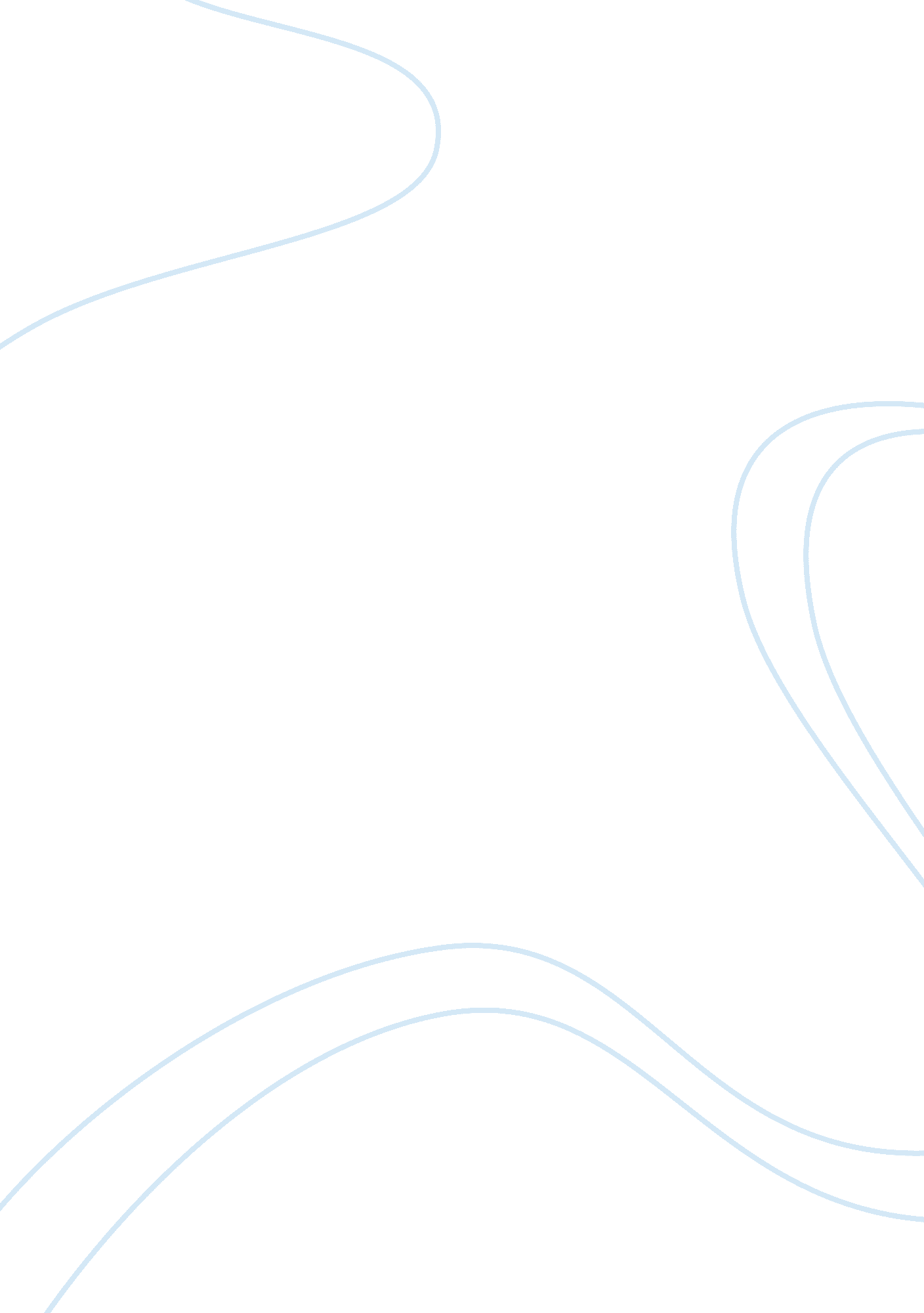 The importance of entrepreneurship and innovation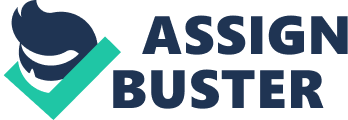 It is known to all that entrepreneurship is progressively recognized as an of import driver of economic growing, productiveness, invention and employment, and it is widely accepted as a cardinal facet of economic dynamism: the birth and decease of house and their growing and retrenchment. As houses enter and exit the market, theory suggests that the new reachings will be more efficient than those they displace. Existing houses that are non driven out are forced to introduce and go more productive in order to vie. Many surveies have given empirical support to this procedure of originative devastation harmonizing to Joseph Schumpeter. There is no uncertainty that invention were, are will be highly of import for the person and society. Today, people progressively realize that inventions are even more critical that in the past. Therefore, industrial competition is progressively barbarous and companies must continuously convey advanced merchandises and services to the planetary market. To last, companies need originative and imaginative employees whose fresh thoughts are, to a certain extent, a necessity for the companies continued being and future success. Consequently, modern society so requires extremely able citizens who can bring forth advanced solutions to current challenges and lend new thoughts that aid in the development and growing of the market for a peculiar merchandise or service. Contemporary society, without uncertainty, is extremely reliant on inventions. The hereafter will be synonymous with invention. Despite the quite apparent importance of inventions in the life of any being, one should admit that the phenomenon of invention is far from good understood. Footings and definitions Invention is the specific map of entrepreneurship, whether in an bing concern, a public service establishment, or a new venture started by entirely single in the household kitchen. It is the agencies by which the enterpriser either creates new wealth-producing resources or endows bing resources with enhanced potency for making wealth. ( Drucker, 1985 ) Creativity and invention are non synonymous, but Innovation= Invention+ Creativity+ Exploitation ( Rosenfeld and Serso, 1990 ) . Invention is one of ways to research alteration as an chance for a concern or service. Invention can be taught and learned ( Drucker, 1985 ) . On the norm about 60 per centum of all occupations in the U. S. are generated by houses with 20 or fewer employees. Large houses with over five 100 employees generate less than 15 per centum of all the occupations ( Birch, 1979 ) . Students can besides work for big companies as leaders within so big company, but must see little concern as a feasible option. Harmonizing to Timmons ( 1989 ) defined that Entrepreneurship is a human, originative act that builds something of value from practically nil. It is the chase of chance regardless of the resources, or deficiency of resources, at manus. It requires a vision and the passion and committedness to take others in the chase of that vision. It besides requires a willingness to take deliberate hazards 2. 0 Designation of Opportunities and Generating Ideas The first challenge may happen to the concern start-ups is to happen the existent chances from the altering concern environment. Harmonizing to Lowe and Marriot ( 2006 ) , the get downing point of concern start-up is to place the where a spread in the market might be to where alterations in the market might move as a accelerator for developing a new solution that client will necessitate. Muzyka ( 2000 ) explains that chances come in many ways, forms and signifiers and enterprisers, while non necessitating to hold the thought themselves but must construction a concern around the thought. Lowe and Marriot ( 2006 ) emphasized that many chances for invention and entrepreneurship semen from using engineering or conveying new thoughts into the functional countries of a concern to make alteration within and established market. Harmonizing to Ansoff and Mcdonnell ( 1990 ) , when confronting the unexpected events, the organisation who can react to the chance and menace more advanced than its rival, the organisation is more likely to win, apart from Ansoff and McDonnell s point of position, Drucker ( 1985 ) besides suggested that, the unexpected event that triggers off a new demand. For illustration, demands for building following the temblor and tsunami. Persons think creatively and construct cognition from their ain experience and expertness that will take to potentially commercializable chances, nevertheless, Lowe and Marriot ( 2006 ) argued that an organisation can work against the originative capableness. There are several methods that can be used to bring forth concern thoughts. First, enterpriser can utilize person else s thoughts to get down their ain concern, frequently some else s thought is interesting but non commercially exploitable ; nevertheless, the thought can be modified and developed into a existent market chance. Second, enterpriser can utilize his or her ain cognition to do observations about the market spreads and chances. The cognition can be from work, avocations or merely merely reflecting on normal life experiences, all of these cognition can transform into the new concern thoughts. Third, harmonizing to Lowe and Marriot ( 2006 ) , the market is crowded with services and merchandises, so it is of import to place the market spread and bring forth new merchandise or service to run into their ain specific demands. Fourthly, Baron and Shane ( 2005 ) discourse the importance of intelligence in creativeness and suggest that enterprisers need to equilibrate three constituents to accomplish successful intelligence: ( 1 ) originative intelligence to come up with new thoughts, ( 2 ) practical intelligence to place ways to develop these thoughts and ( 3 ) analytical intelligence to measure the thoughts and find whether they are deserving prosecuting. 3. 0 Business Plan 3. 1 The importance of concern planning for start-ups Cater and Dylan ( 2006 ) suggested that Planning is by and large perceived as a curial component in the endurance of new and little concern. The concern program is merely a program and like any other program, the lone manner to see if it truly works is to supervise its advancement at regular intervals, ( Butler, 2006 ) so that the enterpriser will be able to react to any possible jobs which may happen in the hereafter and if necessary, the enterpriser will besides be able to alter the concern scheme straight off. There are three chief grounds why entrepreneur demand to bring forth a concern program: First, the concern planning procedure acts as a really efficient method of concentrating the thoughts of possible enterprisers in footings of specifying their aims and measuring their ain abilities to form and run the concern ( Butler, 2006 ) . The concern program can besides assist to prove the feasibleness of the concern proposal before the existent execution or commit to any significant outgo or investing. Typically, the concern program would be prepared before the start-up or acquisition of the concern. Second, there are merely few enterprisers who have their ain resources to fund their concern, most are faced the challenge to raise external finance, it may non happen at the start-up phase but likely when they wish to spread out their established concern. For these individuals, ownership of a good concern program is important to their hereafter. A clear description of how the enterpriser will work the concern chance allows investors to make up one's mind whether the undertaking is a worthwhile investing and measure the hazard attached to it. ( Frank, Plaschka and Roessl, 1989, p. 191 ) Third, the procedures of the concern planning produce the parametric quantities and specific marks ( Butler, 2006 ) which provide a yardstick, which can mensurate the advancement and profitableness of the concern. Again, this planning activity is a requirement to get downing or geting a concern but, apart from that, it is besides portion of the on-going procedure of running a concern and should be continued as an on-going procedure, long after the initial start-up. 3. 2The layout of the concern program The importance of the concern program has been discussed in the old subdivision, this subdivision will propose a basic construction for the concern program: The Business Idea is the preliminary subdivision to show the basic background information about the proposal, and it besides helps to excite the reader s involvement for a farther reading. The subdivision of The Owners of the Business will depict the owners cardinal accomplishments and abilities which would assist to do the concern successful. Harmonizing to Butler ( 2006, p. 17 ) , the concern program must move as a gross revenues papers to convert the loaner of the viability of the proposal, so this subdivision is the key to that procedure and must hence be concise, positive and cheerful ( Butler, 2006, p. 28 ) . The Resources Required subdivision will place the capital investing demands of the concern ( Premises, conveyance, works and equipment ) and other resources required ( forces, natural stuffs, consumables, etc. ) and besides show the grounds why they needed. ( Butler, 2006, p. 35 ) The subdivision of Financial Plan will place the budgetary program and besides will calculate the hard currency flow and the net income. In the Marketing subdivision, it will analyze the selling sector which the concern program to run, and besides will show what sorts of selling policy will be used. The Execution of the Proposals subdivision will demo the manner in which the concern will run, the timetable for the Implementation of the proposal and discourse any possible eventualities. The last subdivision will be Summary, it will summarize the belief in the possible Profitability and viability of your concern proposal and the potency of success. 